NGHỊ QUYẾTĐẠI HỘI ĐỒNG CỔ ĐÔNG THƯỜNG NIÊN NĂM 2016CÔNG TY CỔ PHẦN SOLAVINACăn cứ Luật Doanh nghiệp số 68/2014/QH13 ngày 26 tháng 11 năm 2014;Căn cứ Điều lệ tổ chức hoạt động của Công ty Cổ phần Solavina;Căn cứ Biên bản họp Đại hội đồng cổ đông thường niên năm 2016 của Công ty Cổ phần Solavina  ngày 29 tháng 3 năm 2016QUYẾT NGHỊĐiều 1: Thông qua Báo cáo hoạt động của Ban Giám đốc về kết quả hoạt động sản xuất kinh doanh năm 2015 và Kế hoạch sản xuất kinh doanh năm 2016 với một số chỉ tiêu chính như sau:Kết quả hoạt động sản xuất kinh doanh năm 2015 với các chỉ tiêu chính sau:Đơn vị tính:  triệu đồngKế  hoạch hoạt động kinh doanh năm 2016 với các chỉ tiêu chính sau:Đơn vị tính: triệu đồng    100% Đồng ý 			0% Không đồng ý			0% Không có ý kiếnĐiều 2: Thông qua Báo cáo hoạt động của Hội đồng quản trị năm 2015 và kế hoạch công tác của Hội đồng quản trị năm 2016.    100% Đồng ý 			0% Không đồng ý			0% Không có ý kiếnĐiều 3: Thông qua Báo cáo hoạt động của Ban Kiểm soát năm 2015 và kế hoạch hoạt động  kiểm soát năm 2016    100% Đồng ý 			0% Không đồng ý			0% Không có ý kiếnĐiều 4: Thông qua Báo cáo tài chính kiểm toán đã được kiểm toán bởi Công ty Công ty TNHH Kiểm toán Nam Việt    100% Đồng ý 			0% Không đồng ý			0% Không có ý kiến Điều 5: Thông qua chi trả thù lao năm 2015 và phương án thù lao năm 2016 của Hội đồng quản trị và Ban kiểm soát và Phương án phân phối lợi nhuận năm 2015 và kế hoạch năm 2016, với các nội dung chính sau:- Thù lao Hội đồng quản trị, ban kiểm soát năm 2015:- Kế hoạch thù lao Hội đồng quản trị và Ban kiểm soát năm 2016:- Phương án phân phối lợi nhuận: không trích lập các quỹ và không thực hiện chi trả cổ tức năm 2015 để thực hiện đầu tư một số dự án trọng điểm của Công ty năm 2016, mức chi trả cổ tức năm 2016 dự kiến là 5%	   100% Đồng ý 			0% Không đồng ý			0% Không có ý kiếnĐiều 6: Thông qua việc ủy quyền cho HĐQTT lựa chọn đơn vị kiểm được Ủy ban Chứng khoán Nhà nước chấp thuận kiểm toán cho các Đơn vị niêm yết trên sàn giao dịch chứng khoán để thực hiện kiểm toán báo cáo tài chính soát xét 6 tháng và Báo cáo tài chính năm 2015 của Công ty, trong đó ưu tiên lựa chọn các đơn vị sau:Công ty TNHH Dịch vụ tư vấn tài chính kế toán và kiểm toán Nam ViệtCông ty Cổ phần Kiểm toán Thăng Long.         100% Đồng ý 			0% Không đồng ý			0% Không có ý kiến Điều 7: Thông qua sửa đổi điều lệ Công ty nội dung phù hợp với luật doanh nghiệp số 68/2014/QH13 ngày 26/11/2014          100% Đồng ý 			0% Không đồng ý			0% Không có ý kiếnĐiều 8: Thông qua đóng cửa địa điểm kinh doanh của Công ty, thông tin địa điểm kinh doanh:- 	Tên địa điểm kinh doanh: Địa điểm kinh doanh số 1- Công ty cổ phần Solavina- 	Địa chỉ: Tầng 7, số 27 Hàng Bài, phường Hàng Bài, quận Hoàn Kiếm, thành phố Hà Nội, Việt Nam- 	Mã số địa điểm kinh doanh: 0101612880-001         100% Đồng ý 			0% Không đồng ý			0% Không có ý kiếnĐiều 9: Thông qua tờ trình phương án phát hành cổ phiếu tăng vốn điều lệ Công ty (Chi tiết tờ trình file đính kèm)         100% Đồng ý 			0% Không đồng ý			0% Không có ý kiếnĐiều 10: Thông qua tỷ lệ sở hữu tối đa của nhà đầu tư nước ngoài tại Công ty là 100%Điều 11: Thông qua kết quả bầu cử thành viên Hội đồng quản trị và Ban kiểm soát nhiệm kỳ mới 2016-2021 như sau:Nhân sự HĐQT nhiệm kỳ 2016-2021Nhân sự BKS nhiệm kỳ 2016-2021Điều 12: Nghị quyết này có hiệu lực thi hành kể từ ngày 29/03/2016.CÔNG TY CỔ PHẦN SOLAVINA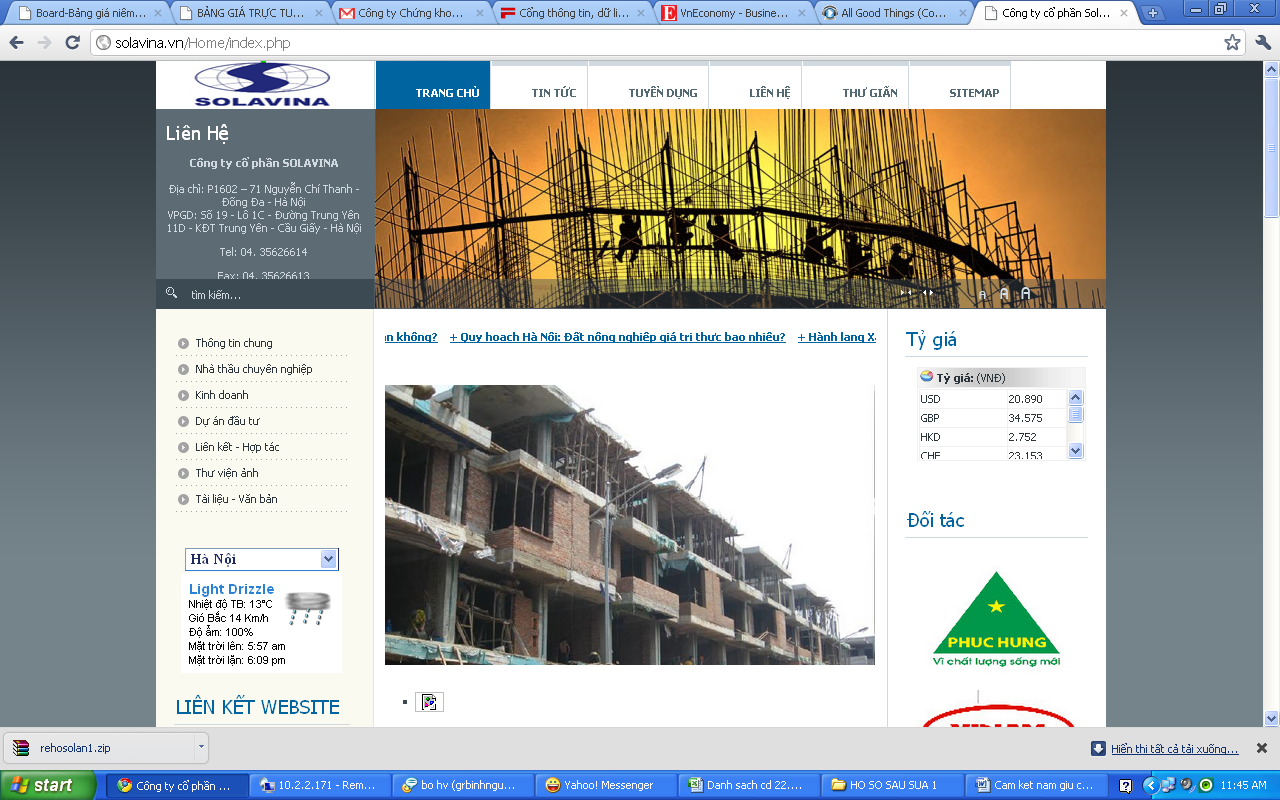 Số 01/2016/NQĐHĐCĐ-SOLACỘNG HÒA XÃ HỘI CHỦ NGHĨA VIỆT NAMĐộc lập – Tự do – Hạnh phúc-----------------------------Hà Nội, ngày 29  tháng 3 năm 2016TTChỉ tiêuKế hoạchThực hiệnTỷ lệ so với Kế hoạch (%)1Tổng doanh thu 200.00079.87539,94%2Lợi nhuận trước thuế      20.0009.330         46,65 %3Vốn điều lệ 200.000200.000100%4Cổ tức10%0%-TTChỉ tiêuThực hiện 2015KH2016 % tăng trưởng so với năm 2015 1Tổng doanh thu 79.875200.000150%2Lợi nhuận trước thuế9.33033.000253%3Vốn điều lệ 210.000310.00047%4Cổ tức0%5%-TTThành viênThù lao năm 20151Chủ tịch Hội đồng quản trị3.000.000 đồng/tháng2Thành viên Hội đồng quản trị2.000.000 đồng/người/tháng3Trưởng ban kiểm soát1.000.000 đồng/người/tháng4Thành viên Ban kiểm soát500.000 đồng/người/thángTTThành viênThù lao năm 20161Chủ tịch Hội đồng quản trị3.000.000 đồng/người/tháng2Thành viên Hội đồng quản trị2.000.000 đồng/người/tháng3Trưởng ban kiểm soát1.000.000 đồng/người/tháng4Thành viên Ban kiểm soát500.000 đồng/người/thángSTTHọ và tênChức danh1Nguyễn Hồng QuangChủ tịch Hội đồng quản trị2Nguyễn Đức TiếnThành viên Hội đồng quản trị 3Lê Hoài HưngThành viên Hội đồng quản trị4Lê Trường SơnThành viên Hội đồng quản trị5Trần Thị ChinhThành viên Hội đồng quản trịSTTHọ và tênSố phiếu bầu1Lý Thị Thu HươngTrưởng ban Kiểm soát Công ty2Cao Đình Huỳnh       Thành viên Ban  Kiểm soát 3Nguyễn Thị Lan Hương       Thành viên Ban  Kiểm soátTM. ĐẠI HỘI ĐỒNG CỔ ĐÔNGCHỦ TOẠ - CHỦ TỊCH HĐQT             NGUYỄN HỒNG QUANG